BAB II LANDASAN TEORIPenelitian terdahulu 	Sebagai referensi untuk menyelesaikan penelitian ini, maka penulis perlu menyertakan beberapa penelitian dan studi literatur serupa atau sejenis yang telah penulis rangkum seperti berikut ini: Penelitian Rancang Bangun  Sistem  Informasi Inventori (Studi Kasus UD Sejahtera)Penelitian Rancang Bangun Aplikasi Sistem Informasi Stok Persediaan Barang Berbasis Web Pada Toko The  DON’S House Tahun 2019Penelitian Analisis Pieces Untuk Rancang Bangun Sistem Informasi Monitoring Persediaan Barang Berbasis Web pada Koperasi Sartika Bogor Tahun 2020 Penggunaan Metode EOQ  Dalam Upaya Pengendalian Persediaan Bahan PembantuImplementasi Metode EOQ  Pada Sistem Informasi Manajemen Untuk Penjadwalan Pemesanan  Suku Cadang Teori Terkait2. 2.1 Sistem	Sistem adalah kumpulan orang yang saling bekerja sama dengan  ketentuan-ketentuan aturan yang  sistematis dan terstruktur untuk  membentuk satu kesatuan yang melaksanakan suatu fungsi untuk  mencapai tujuan. (zaenuddin, 2021)2. 2.2 InformasiInformasi adalah kumpulan data-data mentah yang telah diolah sedemikian rupa sehingga data mentah tersebut dapat dipahami oleh orang banyak. Menurut (sutbari, 2012) informasi dapat mengenai data mentah, data tersusun, kapasitas sebuah saluran komunikasi, dan lain sebagainya2. 2.3 Sistem InformasiMenurut (zaenuddin, 2021) sistem informasi yaitu suatu sistem yang menyediakan informasi untuk manajemen dalam mengambil keputusan dan juga untuk menjalankan operasional perusahaan, di mana sistem tersebut merupakan kombinasi dari orang- orang. (sutbari, 2012)2. 2.4 Economic Order Quantity (EOQ)Metode manajemen persediaan economic order quantity (EOQ) digunakan untuk menentukan kualitas pesanan persediaan yang meminimalkan biaya langsung yaitu penyimpanan dan pemesanan.Definisi EOQ adalah model untuk meminimumkan biaya persediaan dengan menentukan kuantitas pesanan ekonomis. Kebijakan – kebijakan EOQ sebelum menentukan EOQ, safety stock, dan reorder point.Menentukan jumlah bahan baku yang ekonomis (EOQ)Rumusnya:EOQ =  (2 x D x P) : (C)keterangan:EOQ = jumlah pembelian optimal yang ekonomisP = biaya pemesanan per pesananD = pemakaian bahan periode waktuC = biaya penyimpanan per unit per tahunSafety stock  (persediaan bahan pengaman)Berikut faktor yang mempengaruhi besar kecilnya safety stock bahan baku yaitu:Keterlambatan dalam penyerahan bahan baku Pembelian bahan baku dalam skala kecil maupun besar setiap saat Kemudahan dalam menduga bahan baku yang diperlukan Adanya keterkaitan biaya penyimpanan dengan biaya ekstra kekurangan persediaanRumus menghitung safety stock:persediaan bahan pengaman = (pemakaian maks – pemakaian rata-rata) x lead timeTitik pemesanan kembali (Reorder point)ROP sangat memperhatikan dalam hal persediaan tersisa di gudang baru kemudian dilakukan pemesanan kembali.Rumus menghitung Reorder point:Reorder point = (LD xAU) + SSKeterangan:   LD = lead time (waktu tunggu)AU = rata – rata pemakaian selama satuan waktu tungguSS = Safety stockPenentuan persediaan maksimumTujuan agar kuantitas persediaan yang ada di gudang tidak terjadi penumpukan barang yang menyebabkan kelebihan modal kerja.Rumus:TIC = 2 x D x S x HKeterangan:D = EOQS = Biaya pemesanan rata-rataH = Biaya penyimpanan per unit2.2.5  PHP PHP (Hypertext Preprocessor) adalah suatu bahasa  pemrograman yang digunakan untuk menerjemahkan baris kode  program menjadi kode mesin yang dapat dimengerti oleh komputer  yang bersifat server-side yang dapat ditambahkan ke dalam HTML. (Supono, Pengertian PHP, 2018)2.2.6 Codeigniter Codeigniter adalah sebuah framework yang digunakan untuk membuat sebuah aplikasi berbasis web yang disusun dengan menggunakan bahasa PHP. Di dalam CI terdapat  beberapa macam kelas (class) yang berbentuk  library dan helper. Keduanya berfungsi untuk membantu pemrogram (programmer) dalam mengembangkan aplikasinya. (Riyanto, 2011)a.  Model Model adalah konsep pemrograman berorientasi objek dalam  CodeIgniter yang bertujuan untuk menghubungkan antara bahasa pemrograman PHP dengan SQL. b.  View View  adalah kumpulan-kumpulan kode yang menggunakan bahasa pemrograman HTML dalam CodeIgniter.  View  bertujuan untuk menampilkan data dan hasil keluaran dari fungsi-fungsi yang dijalankan.c.  Controller Controller  merupakan konsep pemrograman berorientasi objek dalam CodeIgniter yang bertujuan untuk mengontrol dan menghubungkan antara Model dengan View. 2.2.7  Basis Data Basis data yang juga dikenal sebagai database, terdiri dari kata basis dan data. Data merupakan catatan atas kumpulan fakta yang mewakili suatu objek. Data memiliki ciri bersifat mentah dan tidak memiliki konteks. Sedangkan basis atau base dapat diartikan sebagai markas, tempat berkumpul dari suatu objek atau representasi objek. (salamadian, 2018)a.  MySQL MySQL (My Structure Query Language) adalah salah satu Data Base Management System  (DBMS)  dari sekian banyak DBMS seperti Oracle, MSSQL, dan PostgreSQL. MySQL berfungsi untuk mengolah database  menggunakan bahasa SQL. (ARBI, 2015)2.2.8  LARAGONLaragon adalah lingkungan pengembangan universal yang portabel, terisolasi, cepat & kuat untuk PHP, Node.js, Python, Java, Go, Ruby. Ini cepat, ringan, mudah digunakan dan mudah diperpanjang.Laragon sangat bagus untuk membangun dan mengelola aplikasi web modern. Hal ini difokuskan pada kinerja - dirancang di sekitar stabilitas, kesederhanaan, fleksibilitas dan kebebasan.Laragon sangat ringan dan akan tetap ramping mungkin. Biner inti itu sendiri kurang dari 2MB dan menggunakan RAM kurang dari 4MB saat dijalankan.Laragon tidak menggunakan layanan Windows. Ia memiliki sendiri service orchestration yang mengelola layanan secara asinkron dan non-pemblokiran sehingga Anda akan menemukan segala sesuatunya berjalan cepat & lancar dengan Laragon. (Laragon, 2019)2.2.9  UML Unified Modelling Language adalah bahasa standar yang digunakan untuk menjelaskan dan memvisualisasikan artefak dari proses analisis dan desain berorientasi objek. UML menyediakan standar notasi dan diagram yang bisa digunakan untuk memodelkan suatu sistem. (ansori, 2020) UML memiliki beberapa  jenis  diagram yang  digunakan untuk pemodelan sistem. Beberapa diantaranya adalah: 	Use Case Diagram Use Case Diagram digunakan untuk mempresentasikan interaksi pengguna  terhadap sistem dan juga untuk menggambarkan urutan proses  yang dimiliki oleh sistem. Diagram yang menggambarkan actor, use case dan relasinya sebagai suatu urutan tindakan yang memberikan nilai terukur untuk aktor. Sebuah use case digambarkan sebagai elips horizontal dalam suatu diagram UML use case. (ansori, 2020)Tabel 2.1 Usecase DiagramActivity DiagramActivity Diagram atau dalam Bahasa Indonesia yang berarti Diagram Aktivitas adalah suatu diagram yang menjelaskan tentang aktifitas yang terjadi ketika actor berinteraksi dengan sistem. Menggambarkan aktifitas-aktifitas, objek, state, transisi state dan event. Dengan kata lain kegiatan diagram alur kerja menggambarkan perilaku sistem untuk aktivitas. (ansori, 2020)Tabel 2.2 Activity DiagramGambaran umum perusahaanProfil CV Sido Makmur Malang  	Dalam pemenuhan akan kebutuhan beras CV. Sido Makmur mengambil beras dari wilayah malang dengan memanfaatkan potensi pertanian daerah malang yang subur. CV.Sido Makmur Berdiri tanggal 13 November 2013 yang berlokasi di Jl.Tegal mapan no 58 Pakis Malang dan  Jl.Lesti II/17 Batu .Struktur OrganisasiMempertimbangkan batasan masalah pada penelitian ini, struktur organisasi CV.Sido Makmur Malang adalah sebagai berikut :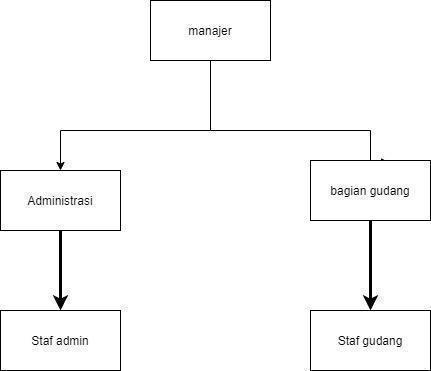 Gambar 2.1 Struktur OrganisasiJudul PenelitianPeneliti & tahun PenelitianRancang Bangun Sistem Informasi Inventory (Studi Kasus UD Sejahtera)Michael Christian Chandra , Trianggoro Wiradinata (2015)TujuanRuang lingkupSistem informasi dapat menghasilkan laporan inventory, data penerimaan dan pengeluaran barang pada periode tertentu ,data permintaan barang , data penjualan ke pelanggan Pencatatan dan penjualan, stok Hasil PenelitianHasil PenelitianPenelitian ini dianalisis menggunakan metode incremental dan perancangan menggunakan diagram UML Penelitian ini menghasilkan Sistem Informasi Penelitian ini dianalisis menggunakan metode incremental dan perancangan menggunakan diagram UML Penelitian ini menghasilkan Sistem Informasi Perbedaan dengan penelitian yang akan dilakukanPerbedaan dengan penelitian yang akan dilakukan sistem yang dapat melakukan pencarian secara rinci , Proses stok barang , Proses pencatatan dan pembuatan laporan , Sistem yang dapat mengatur barang agar tidak terjadi kekurangan atau peringatan minimumnya persediaan sistem yang dapat melakukan pencarian secara rinci , Proses stok barang , Proses pencatatan dan pembuatan laporan , Sistem yang dapat mengatur barang agar tidak terjadi kekurangan atau peringatan minimumnya persediaanJudul PenelitianPeneliti & tahun PenelitianRancang Bangun Aplikasi Sistem Informasi Stok persediaan barang berbasis web pada toko The DON’S HOUSEReni Astika, Sefri Ar RahmanTujuanRuang lingkupSistem informasi ini dapat membantu customer dalam mendapatkan informasi dan pengolahan data persediaan barang stok barang Hasil PenelitianHasil PenelitianPenelitian ini dianalisis menggunakan metode incremental dan perancangan menggunakan diagram UML (Unified Modeling Language). Penelitian ini menghasilkan Sistem InformasiPenelitian ini dianalisis menggunakan metode incremental dan perancangan menggunakan diagram UML (Unified Modeling Language). Penelitian ini menghasilkan Sistem InformasiPerbedaan dengan penelitian yang akan dilakukanPerbedaan dengan penelitian yang akan dilakukanpeneliti mengakui tentang teori yang digunakan dalam penelitian ini mempunyai persamaaan teori , untuk sistemnya.  sistem yang dapat melakukan pencarian secara rinci , Proses stok barang , Proses pencatatan dan pembuatan laporan , Sistem yang dapat mengatur barang agar tidak terjadi kekurangan atau peringatan minimumnya persediaanpeneliti mengakui tentang teori yang digunakan dalam penelitian ini mempunyai persamaaan teori , untuk sistemnya.  sistem yang dapat melakukan pencarian secara rinci , Proses stok barang , Proses pencatatan dan pembuatan laporan , Sistem yang dapat mengatur barang agar tidak terjadi kekurangan atau peringatan minimumnya persediaanJudul PenelitianPeneliti & tahun PenelitianAnalisa Pieces Untuk Rancang Bangun Sistem Informasi Monitoring Persediaan Barang Berbasis Web Pada Koperasi Sartika BogorSiti Ernawati , Rizki Gumelar  Tahun 2020TujuanRuang lingkupMenganalisa sistem persediaan barang untuk memudahkan proses penyampaian laporan informasiPencatatan , barang keluar , barang masukHasil PenelitianHasil PenelitianPenelitian ini dianalisis menggunakan pieces dan perancangan menggunakan diagram UML (Unified Modeling Language). Penelitian ini menghasilkan Sistem Informasi Penelitian ini dianalisis menggunakan pieces dan perancangan menggunakan diagram UML (Unified Modeling Language). Penelitian ini menghasilkan Sistem Informasi Perbedaan dengan penelitian yang akan dilakukanPerbedaan dengan penelitian yang akan dilakukandari sistem yang diteliti hanya untuk menunjang pelaporan  , sistem yang penulis bangun dapat melakukan pencarian secara rinci , Proses stok barang , Proses pencatatan dan pembuatan laporan , Sistem yang dapat mengatur barang agar tidak terjadi kekurangan atau peringatan minimumnya persediaandari sistem yang diteliti hanya untuk menunjang pelaporan  , sistem yang penulis bangun dapat melakukan pencarian secara rinci , Proses stok barang , Proses pencatatan dan pembuatan laporan , Sistem yang dapat mengatur barang agar tidak terjadi kekurangan atau peringatan minimumnya persediaanJudul PenelitianPeneliti & tahun PenelitianPenggunaan metode EOQ Dalam upaya pengendalian persediaan bahan pembantu (studi pada PG. MODJOPANGGONG TULUNGAGUNG-PT.PERKEBUNAN NUSANTARA X)(Agung Wahyu Prayogo, 2016)TujuanRuang lingkupMengetahui sistem pengolahan barang Pencatatan persediaan , barang keluar , barang masukHasil PenelitianHasil PenelitianHasil Penelitian ini membuktikan bahwa  apabila perusahaan menggunakan Metode EOQ pada tahun 2013, 2014, dan 2015 dalam pembelian bahan pembantu ,  Terdapat  Penghematan Total biaya pada bahan pembantu belerangHasil Penelitian ini membuktikan bahwa  apabila perusahaan menggunakan Metode EOQ pada tahun 2013, 2014, dan 2015 dalam pembelian bahan pembantu ,  Terdapat  Penghematan Total biaya pada bahan pembantu belerangPerbedaan dengan penelitian yang akan dilakukanPerbedaan dengan penelitian yang akan dilakukansistem yang dapat melakukan pencarian secara rinci , Proses stok barang , Proses pencatatan dan pembuatan laporan , Sistem yang dapat mengatur barang agar tidak terjadi kekurangan atau peringatan minimumnya persediaansistem yang dapat melakukan pencarian secara rinci , Proses stok barang , Proses pencatatan dan pembuatan laporan , Sistem yang dapat mengatur barang agar tidak terjadi kekurangan atau peringatan minimumnya persediaanJudul PenelitianPeneliti & tahun PenelitianImplementasi Metode EOQ pada sistem informasi manajemen untuk penjadwalan pemesanan suku cadang (Studi kasus: AHASS BENTENG MOTOR) Sugiarto, Yisti Vita Via, Dinda Amalia safitriTujuanRuang lingkupAplikasi ini bertujuan untuk Manajemen pengolahan data yang terintegrasi dan bisa di akses dengan lebih mudah serta mampu menghasilkan laporan-laporan yang dibutuhkan Data permintaan , pengolahan barang , stok penjadwalanHasil PenelitianHasil PenelitianAplikasi yang dibuat adalah berbasis web yang menggunakan bahasa pemrograman PHP dan database MySQL. Hasil akhir dari penelitian ini adalah berupa aplikasi yang dapat menampilkan jadwal pemesanan suku cadang dalam periode tahunan.Aplikasi yang dibuat adalah berbasis web yang menggunakan bahasa pemrograman PHP dan database MySQL. Hasil akhir dari penelitian ini adalah berupa aplikasi yang dapat menampilkan jadwal pemesanan suku cadang dalam periode tahunan.Perbedaan dengan penelitian yang akan dilakukanPerbedaan dengan penelitian yang akan dilakukanPerbedaan yang dilakukan dengan penelitian terdahulu yaitu lebih pengelolaan persedian barang dan mempermudah dalam mengelola transaksi  barang keluar , barang masuk & permintaan barang , serta terdapat notif jika stok berada di angka minimum Perbedaan yang dilakukan dengan penelitian terdahulu yaitu lebih pengelolaan persedian barang dan mempermudah dalam mengelola transaksi  barang keluar , barang masuk & permintaan barang , serta terdapat notif jika stok berada di angka minimum SimbolNamaKeterangan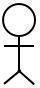 ActorActor, adalah pelaku yang melakukan sesuatu atau mencapai tujuan di dalamsistem.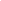 Use CaseUse	case,	adalah	fungsi-fungsi yang ditampilkan  oleh sistem yang nantinya akan dikendalikan	atau	dikelolaoleh aktor.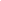 AssociationAssociation, adalah  garis yang bersifat abstrak yang menjadi penghubung antarobjek.<<include>>IncludeInclude, adalah garis yang menunjukkan suatu use case yang diikutsertakan ke dalamuse case lain.SimbolNamaKeterangan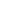 Initial NodeSimbol yang menunjukkanlangkah awal kegiatan.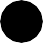 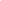 Activity FinalNodeSimbol yang menunjukkanlangkah akhir kegiatan.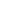 ActivitySimbol yang menunjukkanaktifitas	yang	dilakukan oleh aktor terhadap sistem.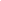 DecisionSimbol		yang	digunakan ketika	terjadi		pemilihankeputusan tertentu.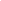 ConnectorPenghubung	antara	objeksatu dengan objek lainnya.